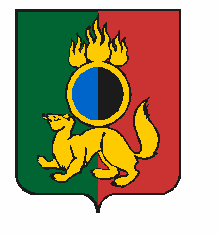 АДМИНИСТРАЦИЯ ГОРОДСКОГО ОКРУГА ПЕРВОУРАЛЬСКПОСТАНОВЛЕНИЕг. ПервоуральскОб утверждении состава патрульных групп на территории городского округа Первоуральск	В соответствии с Федеральными законами от 21 декабря 1994 года № 69-ФЗ «О пожарной безопасности», от 21 декабря 1994 года № 68-ФЗ «О защите населения и территорий от чрезвычайных ситуаций природного и техногенного характера», от 06 октября 2003 года № 131-ФЗ «Об общих принципах организации местного самоуправления в Российской Федерации», в целях организации защиты населенных пунктов от перехода лесных пожаров и других ландшафтных (природных) пожаров, а также для предупреждения, выявления и локализации очагов возгораний вблизи населенных пунктов, Администрация городского округа ПервоуральскПОСТАНОВЛЯЕТ:	1. Утвердить состав патрульных, патрульно-маневренных, маневренной, патрульно-контрольной групп, созданных для оперативного реагирования на защиту населенных пунктов от перехода лесных пожаров и других ландшафтных (природных) пожаров и для предупреждения, выявления и локализации очагов возгораний вблизи населенных пунктов городского округа Первоуральск (приложение).            2 Начальникам сельских территориальных управлений городского округа Первоуральск:            2.1. обеспечить координацию деятельности патрульных, патрульно-маневренных групп, назначить ответственных лиц;2.2. при обнаружении патрульными группами возгораний информацию незамедлительно направлять в единую дежурную-диспетчерскую службу городского округа Первоуральск (телефон 112, 64-30-70).            3. Постановления Администрации городского округа Первоуральск                                           от 21 апреля 2022 года № 886 «Об утверждении состава патрульных групп на территории городского округа Первоуральск», от 21 февраля 2023 года № 495 «О внесении изменений в постановление Администрации городского округа Первоуральск от 21 апреля 2022 года                 № 886 «Об утверждении состава патрульных групп на территории городского округа Первоуральск» считать утратившими силу.            4. Настоящее постановление опубликовать в газете «Вечерний Первоуральск» и разместить на официальном сайте городского округа Первоуральск.5. Контроль за исполнением настоящего постановления возложить на заместителя Главы городского округа Первоуральск по взаимодействию с органами государственной власти и общественными организациями В.А. Таммана.Глава городского округа Первоуральск                                                                  И.В. Кабец29.05.2024№1369